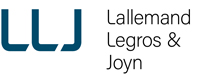 Het departement fiscaal recht en vermogensplanning van Lallemand Legros & Joyn (LLJ) zoekt: één advocaat met 3 jaar ervaring (of meer) Lallemand Legros & Joyn (LLJ) is een in Brussel gevestigd advocatenkantoor dat een dertigtal advocaten telt (www.llj.be).Het departement fiscaal recht en vermogensplanning (LLJ Tax), geleid door Antoine Dayez en Aurélien Vandewalle, wil zijn positie versterken en zijn Nederlandstalige praktijk ontwikkelen om beter aan de behoeften van zijn cliënten tegemoet te komen.De afdeling heeft een bijzondere expertise ontwikkeld op het gebied van civiele en fiscale vermogensplanning en beleggingsfiscaliteit. De praktijk omvat alle aspecten van belastingen en betreft zowel advies als bijstand in geschillen.Profiel gezocht: Een advocaat met ten minste drie jaar ervaring, gespecialiseerd in fiscaal recht en met een bijzondere belangstelling voor vermogensplanning, fiscaliteit van de financiële producten (levensverzekeringen, beleggingsfondsen, enz.), successierechten en regularisatieprocedures. Een redelijke kennis van het Frans is een pluspunt. In staat om zelfstandig te werken en grondige en creatieve juridische analyses uit te voeren.Die een langetermijnvisie heeft en de wil om zijn eigen praktijk te ontwikkelen.Aanbod: Interessante en gevarieerde dossiers.De mogelijkheid om persoonlijke dossiers te behandelen.De mogelijkheid om zich persoonlijk te ontwikkelen als advocaat (schrijven van nieuws, artikelen, conferenties, enz.).Een vaste beloning plus een variabel element op basis van vaardigheden en resultaten. Afhankelijk van de situatie van de geïnteresseerde advocaat die al over een bepaalde cliënteel beschikken, kan een formule op maat worden besproken.Reële ontwikkelingsmogelijkheden, vergemakkelijkt door een flexibele structuur. Professionele begeleiding en een aangename en vriendelijke werkomgeving.Neem contact op met: Reacties (CV en motivatiebrief) dienen te worden gericht aan Antoine Dayez en Aurélien Vandewalle op de volgende adressen: antoine.dayez@llj.be  - aurelien.vandewalle@llj.be  en kopie naar genevieve.van.den.berge@llj.be . 